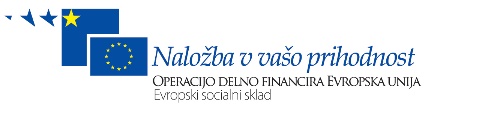 ZADEVA: Usposabljanje in preverjanje znanja za “program E” Obnavljanje veljavnosti spričeval serviserjev za avto klime (Program E)Namenjeno je kandidatom, ki so usposabljanje in izpit prvič opravili do konca leta 2014, oziroma jim je veljavnost spričevala potekla. Zato ga je potrebo po novi Uredbi  št. 517/2014/EU obnoviti za trajno veljavnost.Usposabljanje in izpit bo v četrtek, 22. 09. 2022Usposabljanje bo potekalo po naslednjem razporedu v prostorih Centra za poslovno usposabljanje, Kardeljeva ploščad 27a, Ljubljana in na Strokovnem izobraževalnem centru Ljubljana, Ptujska ulica 6, 1000 LjubljanaKoordinator usposabljanja in pomočnik                                                                                                    ravnateljice SIC Ljubljana:			                                 Alojz KranjcLjubljana, 22. 09. 2022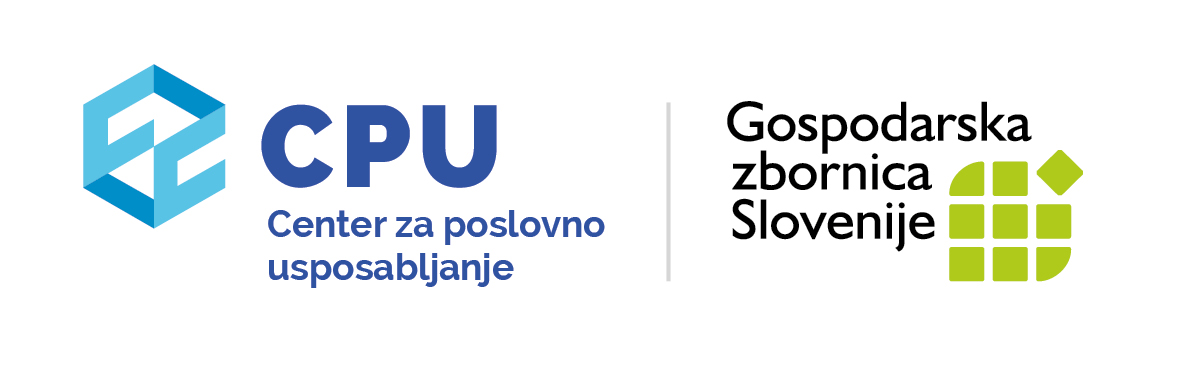 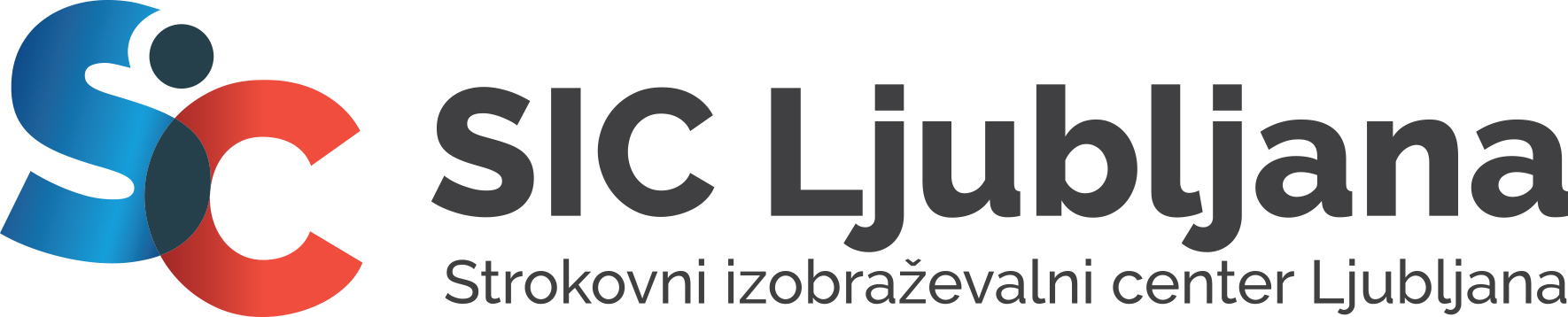 Eprogramuravsebinapredavateljprostorkandidati za10.15 – 12.15- Varstvo okolja in predpisi- Zajem fluoriranih plinov in - Nova EU   Uredba 517/2014 o fluoriranih toplogrednih plinihDamijan PavšičPredavalnica na CPUKardeljeva ploščad 27a, 1000 LjubljanaObnavljanje spričeval12.15 – 12.30ODMORODMORODMORODMOR12.30 – 14.45- Praktično usposabljanje na    napravah za polnjenje - Preizkus tesnosti sistemov- Odkrivanje napak okvarjenih   Delov- Dezinfekcija uparjalnika in    kabine vozilaSebastjan BeseničarAvtoekektrikarska delavnica (18)SIC Ljubljana, Ptujska ulica 6, 1000 LjubljanaObnavljanje spričeval14.45 – 15.00ODMORODMORODMORODMOR15.00 – 15.30TEORETIČNI DEL IZPITASebastjan BeseničarPredavalnica 83v prostorih SIC Ljubljana, Ptujska ulica 6, 1000 LjubljanaObnavljanje spričeval15.30 – 15.45Popravljanje testov in rezultatiSebastjan BeseničarPredavalnica 83v prostorih SIC Ljubljana, Ptujska ulica 6, 1000 LjubljanaObnavljanje spričeval15.45 – 16.00ODMORODMORODMORODMOR16.00 daljePRAKTIČNI DEL IZPITA Komisija: Irena Koteska, preds. Boris Ajnik, član Sebastjan Beseničar, članAvtoekektrikarska delavnica (18) SIC Ljubljana, Ptujska ulica 6, 1000 LjubljanaObnavljanje spričeval